Ministerstvo průmyslu a obchodu České republiky, program Aplikace VII projekt „Využití nových technologií a postupů v údržbě ostění tunelů a v recyklování kameniva pro aplikaci bezpečnostních protismykových úprav“Dílčí zprávaAplikace nátěru na ostění tunelu KlimkoviceOstrava 30. 6. 2021                          doc. Ing. Miloslav Řezáč, Ph.D.                                                         další řešitel: FAST VŠB-TUOMetodika:Postup aplikace nátěru na ostění tunelů a návrh jeho realizace v tunelu KlimkovicePředkládaný textový materiál není předpisem, normou, ani technologickým postupem. Klade si za cíl navrhnout postup aplikace bezpečnostní protismykové úpravy (BPÚ) na ostění tunelu v rámci řešení projektu „Využití nových technologií a postupů v údržbě ostění tunelů a v recyklování kameni pro aplikaci BPÚ“.Tunel Klimkovice:2 tunelové trouby, 1076 m a 1088 mplocha výrubu: 2 x 116 m2výška průjezdného profilu: 4,8 mšířka jízdního pruhu: 3,75 mRažená část sekundárního ostění (na které se nátěr bude provádět), je železobetonová třídy C30/37 o minimální tloušťce 350 mm s masivní protiklenbou (podloží vozovky) o maximální tloušťce 1204 mm. Pro případ požáru byla odolnost betonu ostění zvýšena přísadou rozptýlených polypropylenových vláken. Zvýšení odolnosti betonu proti chloridům bylo u nejvíce exponovaných úseků (pravděpodobně u portálových úseků) řešeno provzdušněním. Pod tímto sekundárním ostěním je na kontaktu s ostěním primárním vložena tlaková hydroizolace z plastové fólie (Sikaplan) bez rubových drenáží.Pak jsou zde portálové úseky, které byly provedeny jako hloubené, v délkách 212 metrů od každého portálu. Tam byly klenby v patách uloženy na podélné základové pasy, které mají kloubové spojení v místech dilatačních spár kleneb. Hydroizolace hloubených konstrukcí je otevřená z plastové fólie, s ochrannou vrstvou a srubovými patními drenážemi.Protože není jasné, zda se tyto drobné rozdíly v konstrukci projeví na aplikovaný nátěr, lze doporučit pro aplikaci úseky ražené a hloubené s označením, ze kterého úseku měřená data budou pocházet. Doporučujeme (vzhledem ke koncentracím škodlivin v tunelu) hodnotit data z úseků zvlášť. První zkušební úsek tedy volit do vzdálenosti 212 metrů od portálové části, druhý minimálně od 212 metrů a dále.Návrh geometrie zkušebního úseku (změna po schůzce 10. 3. 2021): doporučujeme zvolit 2 úseky o celkové ploše 500 m2první úsek v délce 100 m do výšky 2,5 m v hloubené části, dolní strana obdélníka je od nejnižší úrovně ostění (nad úrovní chodníku), druhý úsek v délce 100 m do výšky 2,5 m v ražené části, stejné umístění jako v hloubené částiV takto rozvržených úsecích je možno aplikovat v hloubené i ražené části tunelu (celkem 500 m2). Vzhledem k existenci šesti variant vzorků materiálu Tyregrip, je k dispozici 100 metrů prostoru pro zjišťování chování toho materiálu v průběhu provozu tunelu. Vzhledem k vybavení tunelu (bezpečností prvky, značky, čidla), nebude pravděpodobně možné využít souvisle stometrový úsek. Lze rozdělit, ale dodržet plochu nástřiku jednotlivých variant vzorku shodnou ve všech místech aplikace.Hloubená část: počátek úseku 50 m od portálu, konec do 200 m od portáluRažená část: počátek 400 m od portálu, konec do 600 m od portáluShrnutí poznatků:v ČR se ochranným nátěrům ŘSD brání a vyžadují pouze sjednocující nátěr. V Rakousku 
existuje směrnice "Merkblat Anstriche für Tunnelinneschalen" (https://www.bautechnik.pro/…515), který se touto problematikou podrobně zabývá (z roku 	2004). nátěry ostění se po čase odlupují a musí se obnovovat. a) nátěry jsou považovány za překážku při pasportizaci tunelu, kdy samotný nátěr zakrývá případné vznikající poruchy v ostění (trhliny). b) trhliny se časem prokopírovávají i do nátěru, tzn. Za překážku považovány nejsou. zesvětlující nátěr na bocích tunelu se v ČR se dělá zpravidla do výšky 4,5 nebo 4,8 m podle průjezdného průřezu tunelu. jeho vlastnosti se zohledňují ve výpočtu osvětlení tunelu, ale to už je záležitost návrhu umělého osvětlení (např. Fakulta Elektrotechniky). světlý nátěr ostění je považován za příjemný.Fotodokumentace z realizace 12. 4. 2021: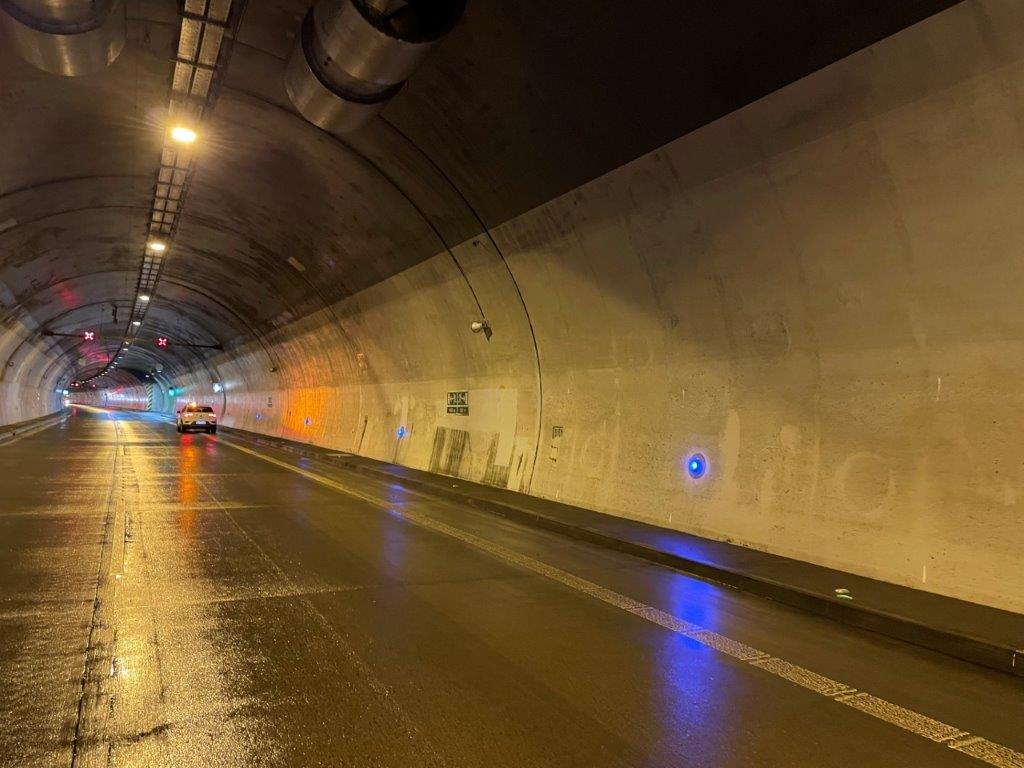 Obr. 1 Celkový pohled na průjezd tunelem dálnice D 1 ve směru na Brno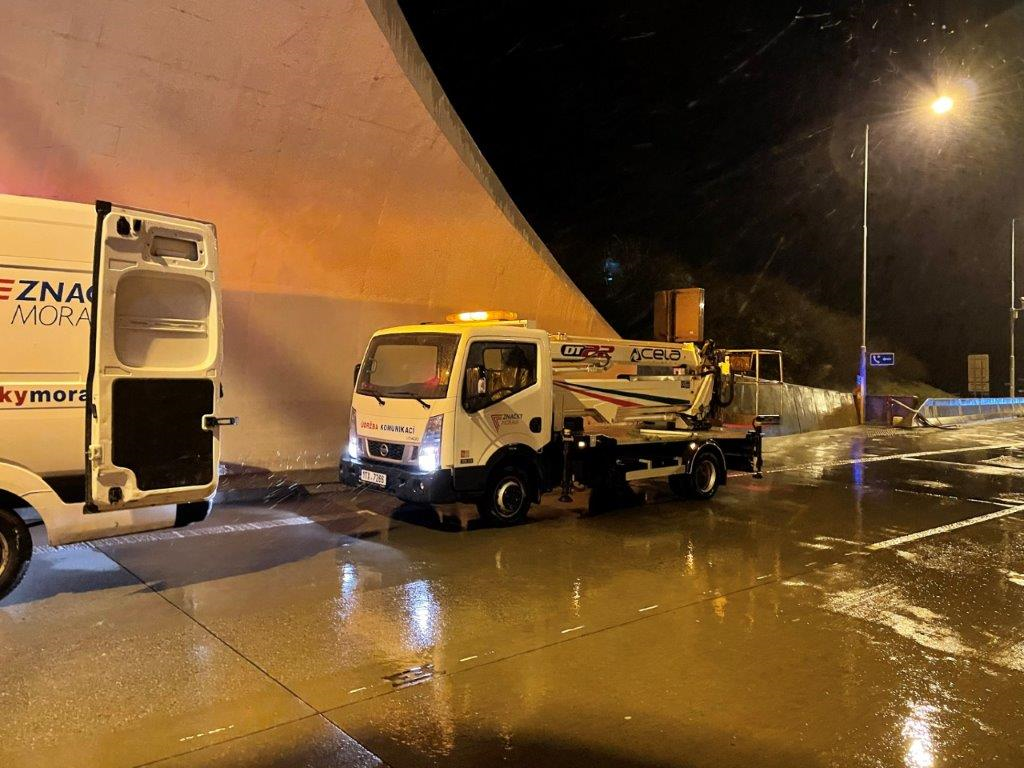 Obr. 2 Portál tunelu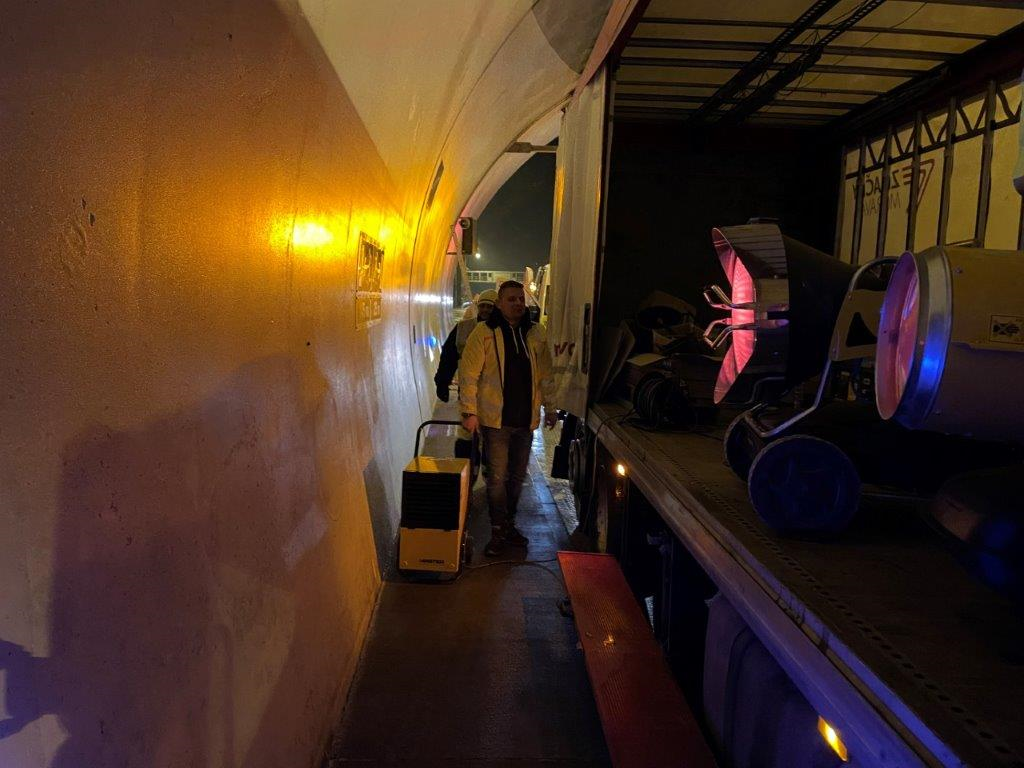 Obr. 3 Sušení ploch ostění tunelu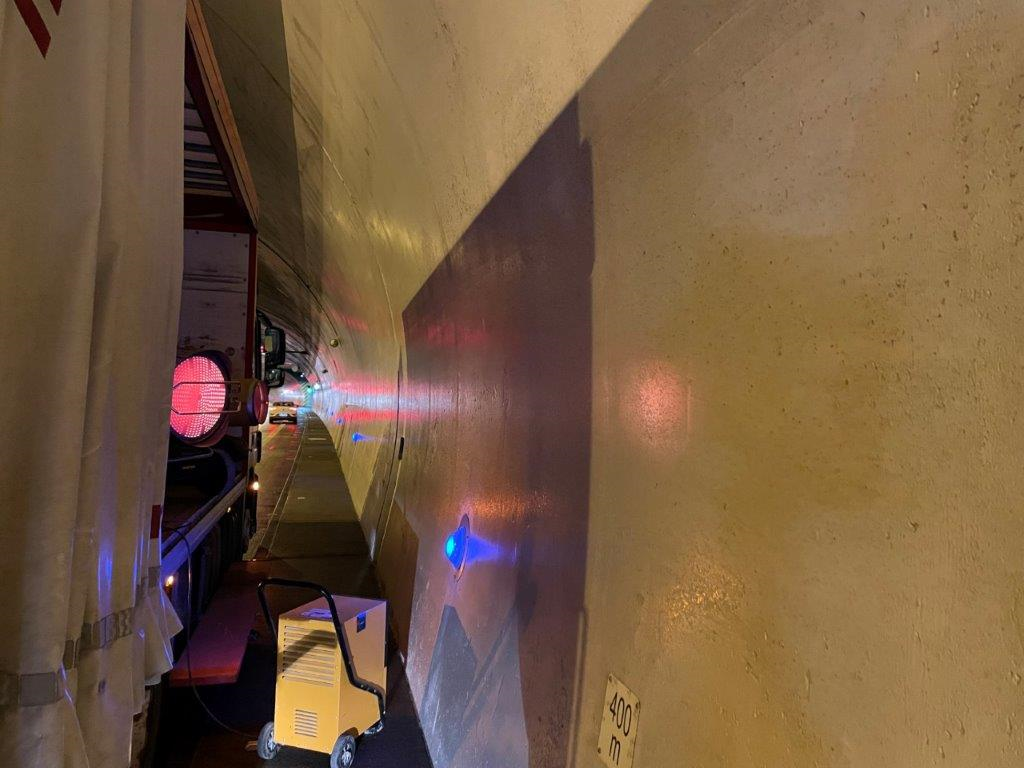 Obr. 4 Sušení ploch ostění tunelu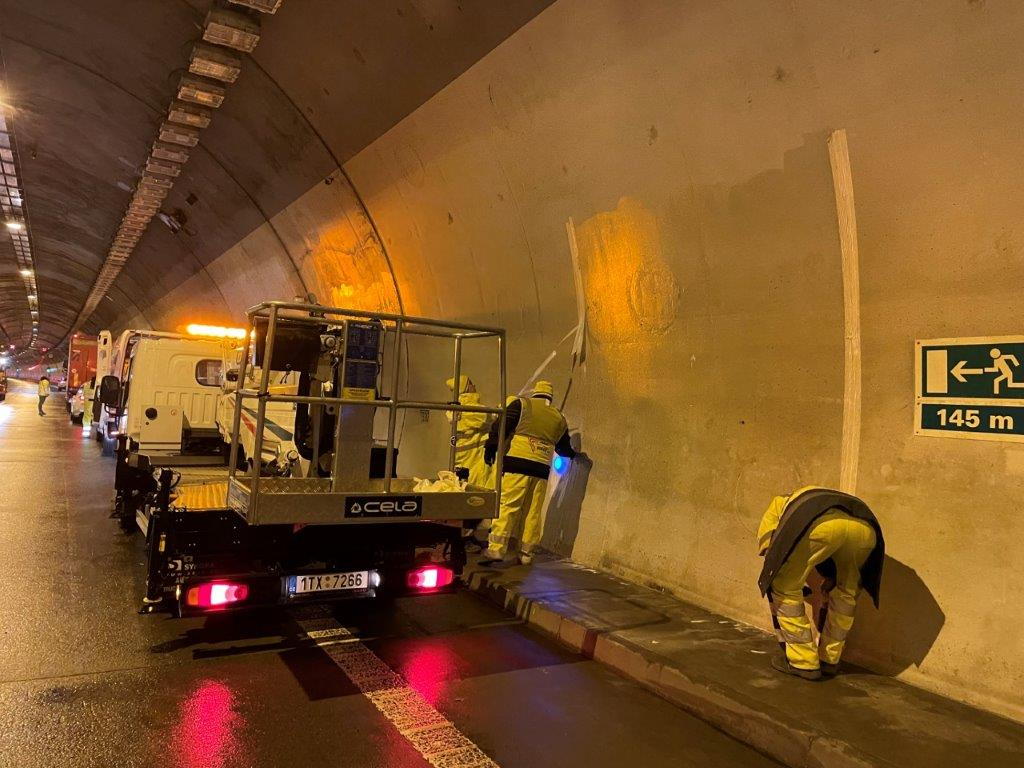 Obr. 5 Vymezení úseků aplikace různých nátěrů 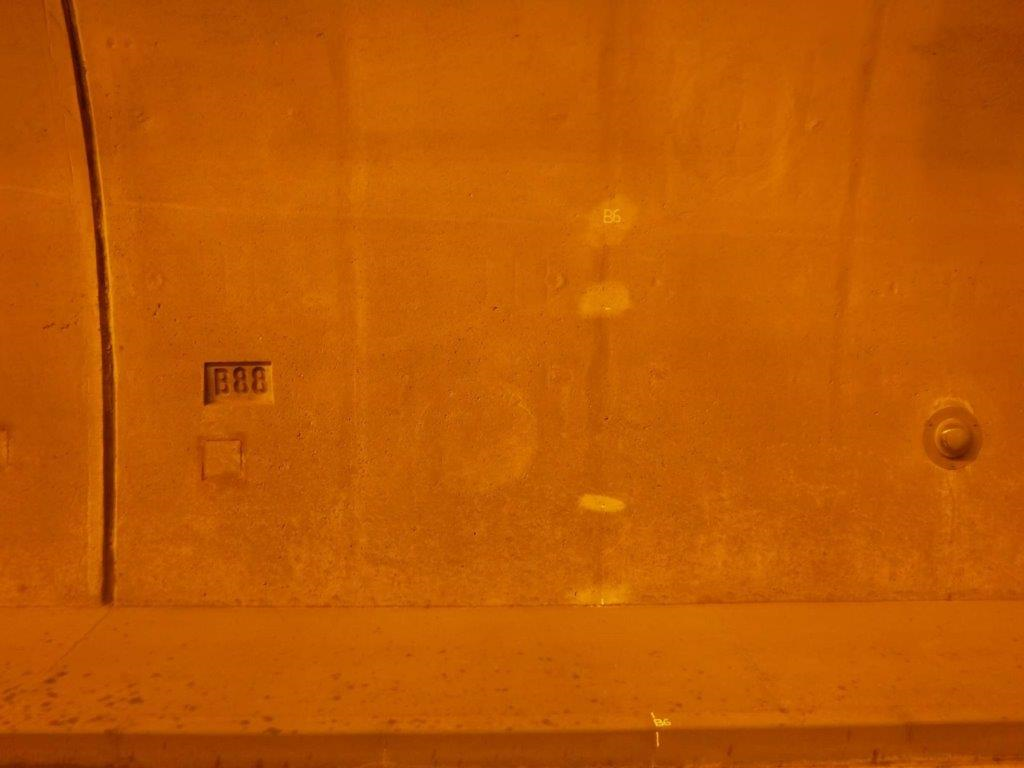 Obr. 6 Označení úseků jednotlivých typů nátěrů 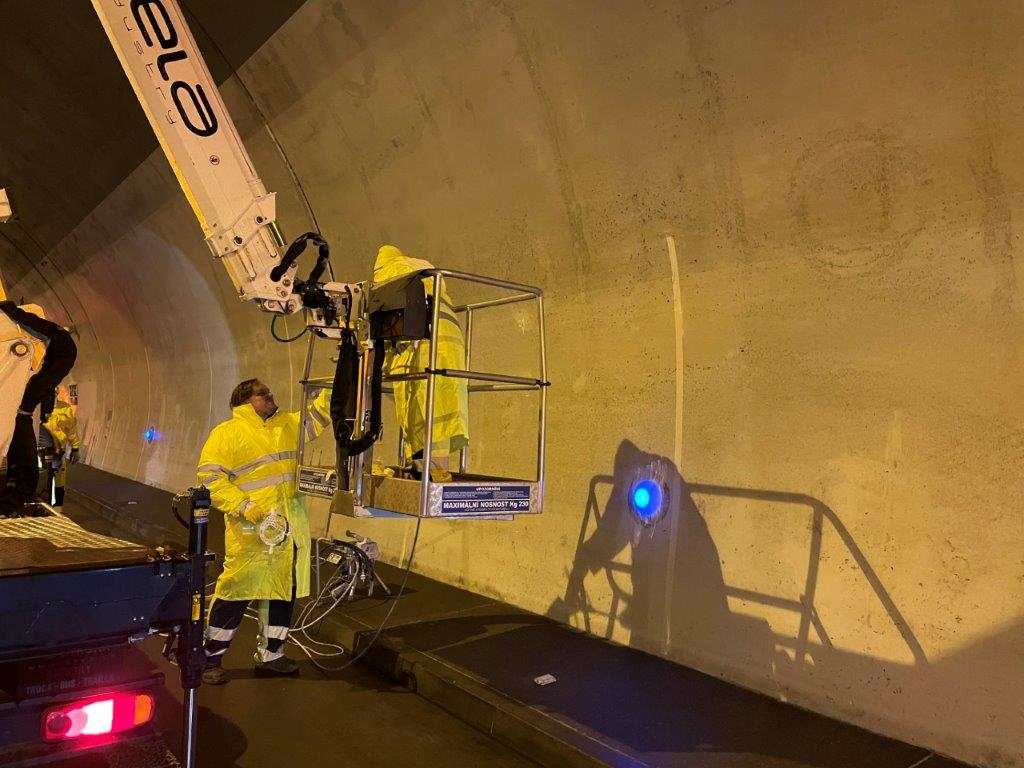 Obr. 7 Aplikace nátěru z plošiny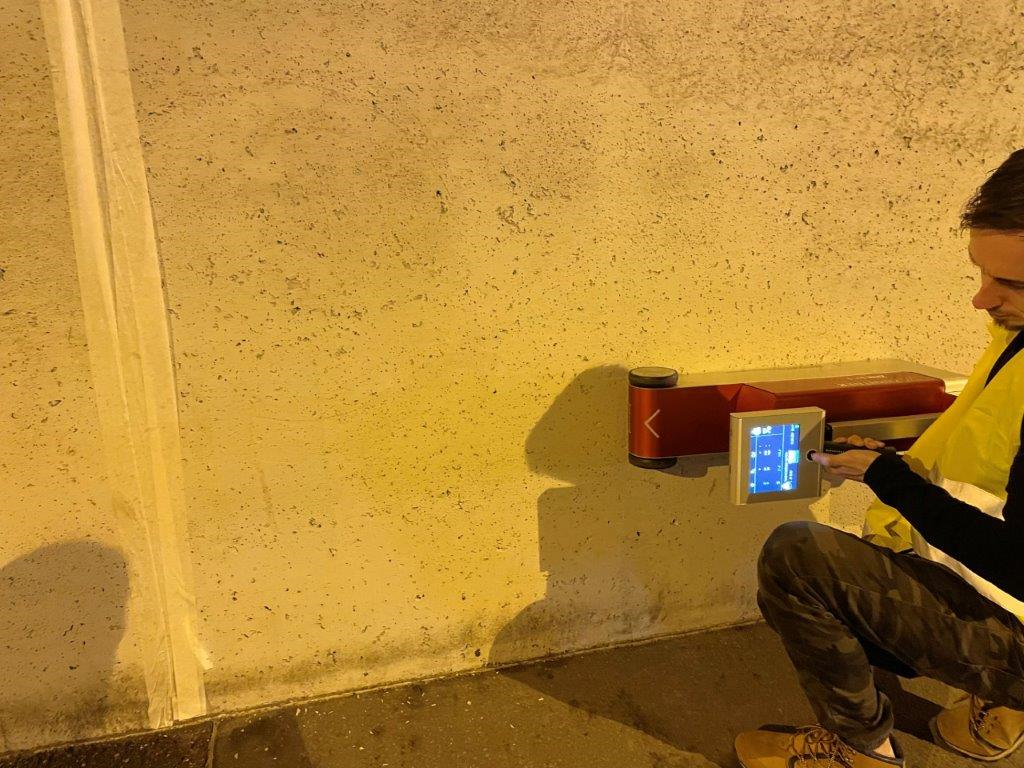 Obr. 8 Měření retroreflexe a barevnosti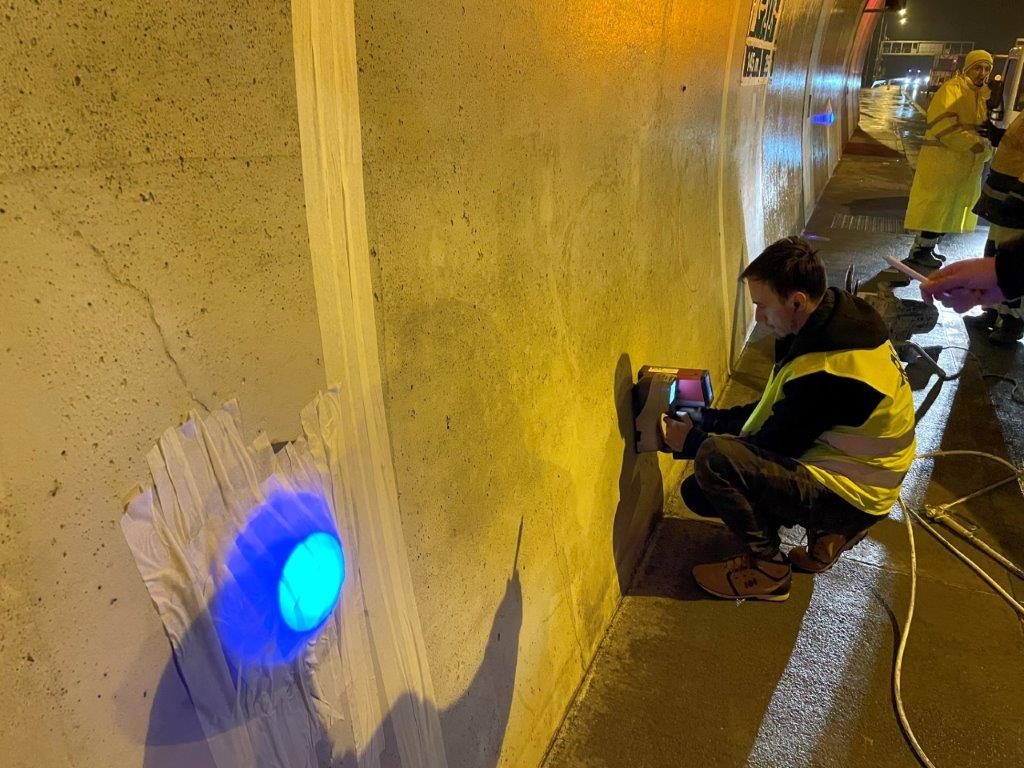 Obr. 9 Měření retroreflexe a barevnosti